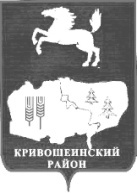 АДМИНИСТРАЦИЯ КРИВОШЕИНСКОГО РАЙОНА ПОСТАНОВЛЕНИЕ21.06.2021                                                                                                                          № 408    с. КривошеиноТомской областиВ целях приведения в соответствие с действующим законодательством ПОСТАНОВЛЯЮ:Внести в приложение к постановлению Администрации Кривошеинского района от 23.09.2014 № 640 «Об утверждении Административного регламента предоставления муниципальной услуги «Прием заявлений и принятие решений о предоставлении физическим и юридическим лицам муниципального имущества, находящегося в казне образования, в аренду, безвозмездное пользование (кроме земельных участков)» (далее – Приложение) следующие изменения:1) В разделе 2 Приложения наименование подраздела «Перечень нормативных правовых актов, регулирующих отношения, возникающие в связи с предоставлением муниципальной услуги, с указанием их реквизитов и источников официального опубликования» изложить в новой редакции:«Правовые основания для предоставления государственной или муниципальной услуги»;2) в разделе 2 Приложения наименование подраздела «Размер государственной пошлины или иной платы, взимаемой за предоставление муниципальной услуги» изложить в новой редакции:«Размер  платы, взимаемой с заявителя при предоставлении муниципальной услуги и способы её взимания в случаях, предусмотренных федеральными законами, принимаемыми в соответствии с ними, иными нормативными правовыми актами Российской Федерации, нормативными правовыми актами субъектов Российской Федерации, муниципальными правовыми актами»;	3) Наименование раздела 3 Приложения изложить в новой редакции:	«3. Состав, последовательность и сроки выполнения административных процедур, требования к порядку их выполнения, в том числе особенности выполнения административных процедур в электронной форме, а также особенности выполнения административных процедур в многофункциональных центрах»;	4) Пункт 82 Приложения дополнить подпунктом 6) следующего содержания:	«6) порядок предоставления муниципальной услуги отдельным категориям заявителей, объединенных общими признаками, в том числе в отношении результата муниципальной услуги, за получением которого они обратились.»; 5) Раздел 3 Приложения дополнить подразделом 6) в следующей редакции:«Порядок предоставления муниципальной услуги отдельным категориям заявителей, объединенных общими признаками, в том числе в отношении результата муниципальной услуги, за получением которого они обратились120.1. Предоставление муниципальной услуги отдельным категориям заявителей, объединенных общими признаками, в том числе в отношении результата муниципальной услуги, за получением которого они обратились, не предусмотрено.».Разместить настоящее постановление на официальном сайте муниципального образования Кривошеинский район в информационно-телекоммуникационной сети «Интернет» (http://kradm.tomsk.ru) и опубликовать в  газете «Районные вести». Настоящее постановление вступает в силу с даты его официального опубликования. Контроль за исполнением настоящего постановления возложить на заместителя Главы Кривошеинского района по социально-экономическим вопросам.Глава Кривошеинского района(Глава Администрации)                                                                                          А.Н. КоломинПетроченко Александр Леонидович(8-38-251) 2-11-81Прокуратура, ЦМБ,  ПетроченкоО внесении изменений в постановление Администрации Кривошеинского района от 23.09.2014 № 640 «Об утверждении Административного регламента предоставления муниципальной услуги «Прием заявлений и принятие решений о предоставлении физическим и юридическим лицам муниципального имущества, находящегося в казне образования, в аренду, безвозмездное пользование (кроме земельных участков)»